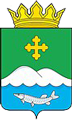 Дума Белозерского муниципального округаКурганской области РЕШЕНИЕот 19 августа 2022 года № 188  с. БелозерскоеО внесении изменений в решение Речкинской сельской Думы 
от 27 декабря 2021 года №5-1 «О бюджете Речкинского сельсовета 
на 2022 год и плановый период 2023 и 2024 годов»В соответствии с Федеральным законом от 6 октября 2003 года №131-ФЗ «Об общих принципах организации местного самоуправления в Российской Федерации», Законом Курганской области от 29 декабря 2021 года №172 «О преобразовании муниципальных образований путем объединения всех поселений, входящих в состав Белозерского района Курганской области, во вновь образованное муниципальное образование - Белозерский муниципальный округ Курганской области и внесении изменений в некоторые законы Курганской области» Дума Белозерского муниципального округаРЕШИЛА:1. Внести в решение Речкинской сельской Думы от 27 декабря 2021 года №5-1 «О бюджете Речкинского сельсовета на 2022 год и плановый период 2023 и 2024 годов» следующие изменения: 1) Подпункт 1 пункта 1 статьи 1 изложить в следующей редакции: «Утвердить основные характеристики бюджета Речкинского сельсовета на 2022 год:Общий объем доходов бюджета Речкинского сельсовета в сумме 4125,005 тыс. рублей, в том числе:а) объем налоговых и неналоговых доходов в сумме 248,205 тыс. рублей; б) объем безвозмездных поступлений в сумме 3876,8 тыс. рублей, в том числе:объем безвозмездных поступлений от других бюджетов бюджетной системы Российской Федерации в сумме 3866,8 тыс. рублей, из них:- дотации бюджетам бюджетной системы Российской Федерации в сумме 3828,7 тыс. рублей;- субвенции бюджетам бюджетной системы Российской Федерации в сумме 38,1 тыс. рублей;объем прочих безвозмездных поступлений в сумме 10,0 тыс. рублей; 2) Подпункт 2 пункта 1 статьи 1 изложить в следующей редакции «общий объем расходов бюджета в сумме 4409,005 тыс. рублей;»; 3) Подпункт 3 пункта 1 статьи 1 изложить в следующей редакции «превышение расходов над доходами (дефицит) бюджета Речкинского сельсовета в сумме 284 тыс. рублей.»;4) Приложение 1 изложить в редакции согласно приложению 1 к настоящему решению;5) Приложение 3 изложить в редакции согласно приложению 2 к настоящему решению;6) Приложение 5 изложить в редакции согласно приложению 3 к настоящему решению;7) Приложение 7 изложить в редакции согласно приложению 4 к настоящему решению.2. Настоящее решение разместить на официальном сайте Администрации Белозерского муниципального округа в информационно-телекоммуникационной сети Интернет.Председатель ДумыБелозерского муниципального округа                                                           П.А. МакаровГлаваБелозерского муниципального округа                                                          А.В. ЗавьяловПриложение 1к решению Думы Белозерского муниципального округаот 19 августа 2022 года № 188«О внесении изменений в решение Речкинской сельской Думы от 27 декабря 2021 года №5-1 «О бюджете Речкинского сельсовета на 2022 год и на плановый период 2023 и 2024 годов»Источники внутреннего финансирования дефицита бюджета Речкинского сельсовета на 2022 годПриложение 2к решению Думы Белозерского муниципального округаот 19 августа 2022 года № 188«О внесении изменений в решение Речкинской сельской Думы от 27 декабря 2021 года №5-1 «О бюджете Речкинского сельсовета на 2022 год и на плановый период 2023 и 2024 годов»ПРОГРАММАмуниципальных заимствованийРечкинского сельсовета на 2022 годПриложение 3к решению Думы Белозерского муниципального округаот 19 августа 2022 года № 188«О внесении изменений в решение Речкинской сельской Думы от 27 декабря 2021 года №5-1 «О бюджете Речкинского сельсовета на 2022 год и на плановый период 2023 и 2024 годов»Распределение бюджетных ассигнований по разделам, подразделам классификации расходов бюджета Речкинского сельсовета на 2022 годТыс.руб.Приложение 4к решению Думы Белозерского муниципального округаот 19 августа 2022 года № 188«О внесении изменений в решение Речкинской сельской Думы от 27 декабря 2021 года №5-1 «О бюджете Речкинского сельсовета на 2022 год и на плановый период 2023 и 2024 годов»Ведомственная структура расходов на 2022 годТыс.руб.(тыс.руб.)                                                                                                              (тыс.руб.)                                                                                                              (тыс.руб.)                                                                                                              Код бюджетной классификации РФВиды государственных заимствованийПлан на годИсточники внутреннего финансирования дефицита бюджета284,0из них:01030100100000810Погашение бюджетами поселений кредитов от других бюджетов бюджетной системы Российской Федерации в валюте Российской Федерации0000,001020000020000710Получение кредитов от кредитных организаций бюджетами поселений в валюте РФ0000,001050000000000000Изменение остатков средств на счетах по учету средств бюджета284,001050201000000510Увеличение прочих остатков денежных средств бюджетов поселений-4125,00501050201000000610Уменьшение прочих остатков денежных средств бюджетов поселений4409,005Всего источников финансирования дефицита бюджета284,0(тыс.руб.)(тыс.руб.)(тыс.руб.)(тыс.руб.)№ п/пВид долговых обязательствСуммав том числе средства, направляемые на финансирование дефицита бюджета Речкинского сельсовета1.Кредиты, привлекаемые в бюджет Речкинского сельсовета от других бюджетов бюджетной системы Курганской области00в том числе:объем привлечения, из них:00на пополнение остатков средств на счете бюджета00объем средств, направленных на погашение основной суммы долга, из них:00по бюджетным кредитам, привлеченным на пополнение остатков средств на счете бюджета002.Кредиты, привлекаемые в бюджет Речкинского сельсовета от кредитных организаций00в том числе:объем привлечения00объем средств, направленных на погашение основной суммы долга003.Исполнение государственных гарантий00Всего:00Наименование РзПРплан на годОБЩЕГОСУДАРСТВЕННЫЕ ВОПРОСЫ011447,705Функционирование высшего должностного лица субъекта Российской Федерации и муниципального образования0102364,6Функционирование Правительства Российской Федерации, высших исполнительных органов государственной власти субъектов Российской Федерации, местных администраций01041083,1Другие общегосударственные вопросы01130,005НАЦИОНАЛЬНАЯ ОБОРОНА0238,1Мобилизационная и вневойсковая подготовка020338,1Национальная безопасность и правоохранительная деятельность03788,5Обеспечение пожарной безопасности0310788,5НАЦИОНАЛЬНАЯ ЭКОНОМИКА04190,1Дорожное хозяйство (дорожные фонды)0409190,1ЖИЛИЩНО - КОММУНАЛЬНОЕ ХОЗЯЙСТВО05278,9Благоустройство0503278,9КУЛЬТУРА, КИНЕМАТОГРАФИЯ081665,7Другие вопросы в области культуры, кинематографии 08041665,7ИТОГО РАСХОДОВ4409,005Наименование РаспРазделподразделЦСВРплан 2022 год Администрация Речкинского сельсовета0994409,005ОБЩЕГОСУДАРСТВЕННЫЕ ВОПРОСЫ0990100364,6Функционирование высшего должностного лица субъекта Российской Федерации и муниципального образования0990102364,6Глава муниципального образования09901027110083010364,6Расходы на выплату персоналу в целях обеспечения выполнения функций государственными (муниципальными) органами, казенными учреждениями, органами управления государственными внебюджетными фондами09901027110083010100364,6Функционирование Правительства Российской Федерации, высших исполнительных органов государственной власти субъектов Российской Федерации, местных администраций09901041083,1Центральный аппарат099010471300830401083,1Расходы на выплату персоналу в целях обеспечения выполнения функций государственными (муниципальными) органами, казенными учреждениями, органами управления государственными внебюджетными фондами099010471300830401001002,2Закупка товаров, работ и услуг для обеспечения государственных (муниципальных) нужд0990104713008304020078,2Иные бюджетные ассигнования099010471300830408002,7Осуществление государственных полномочий по определению перечня должностных лиц, уполномоченных составлять протоколы об административных правонарушениях 099011371400161000,005Закупка товаров, работ и услуг для обеспечения государственных (муниципальных) нужд099011371400161002000,005НАЦИОНАЛЬНАЯ ОБОРОНА099020338,1Осуществление первичного воинского учета на территориях, где отсутствуют военные комиссариаты 0990203714005118038,1Расходы на выплату персоналу в целях обеспечения выполнения функций государственными (муниципальными) органами, казенными учреждениями, органами управления государственными внебюджетными фондами Межбюджетные трансферты0990203714005118010038,1НАЦИОНАЛЬНАЯ БЕЗОПАСНОСТЬ И ПРАВООХРАНИТЕЛЬНАЯ ДЕЯТЕЛЬНОСТЬ0990300788,5Обеспечение пожарной безопасности 0990310788,5Обеспечение деятельности муниципальных пожарных постов09903100100183090788,5Расходы на выплату персоналу в целях обеспечения выполнения функций государственными (муниципальными) органами, казенными учреждениями, органами управления государственными внебюджетными фондами09903100100183090100767,7Закупка товаров, работ и услуг для обеспечения государственных (муниципальных) нужд0990310010018309020020,8Дорожное хозяйство (дорожные фонды)0990409190,1Дорожное хозяйство (дорожные фонды)04097140083110190,1Закупка товаров, работ и услуг для обеспечения государственных (муниципальных) нужд09904097140083110200190,1ЖИЛИЩНО-КОММУНАЛЬНОЕ ХОЗЯЙСТВО0990500278,9Благоустройство0990503278,9Мероприятия по благоустройству09905037140083180278,9Закупка товаров, работ и услуг для обеспечения государственных (муниципальных) нужд09905037140083180200278,9Другие вопросы в области культуры, кинематографии09908041665,7Обеспечение деятельности хозяйственной группы099080409001832501665,7Расходы на выплату персоналу в целях обеспечения выполнения функций государственными (муниципальными) органами, казенными учреждениями, органами управления государственными внебюджетными фондами Закупка товаров, работ и услуг для обеспечения государственных (муниципальных) нужд099080409001832501001365,8Закупка товаров, работ и услуг для обеспечения государственных (муниципальных) нужд 09908040900183250200299,6Иные бюджетные ассигнования 099080409001832508000,3Итого4409,005